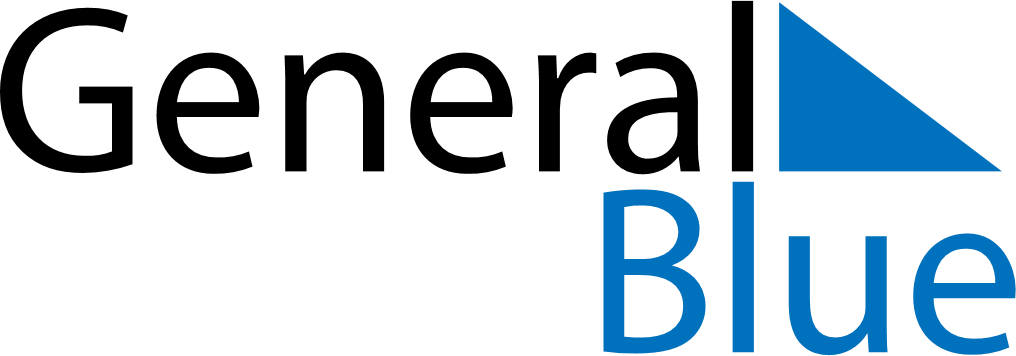 April 2025April 2025April 2025IcelandIcelandMondayTuesdayWednesdayThursdayFridaySaturdaySunday12345678910111213Palm Sunday14151617181920Maundy ThursdayGood FridayEaster Sunday21222324252627Easter MondayFirst Day of Summer282930